Teknomer 120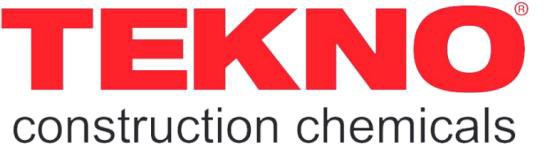 Гідрофобна добавка для бетонуОпис продуктуБетонна добавка, яка надає бетону гідрофобної властивостіОбластьвикористанняФундаменти, залізобетонні перекриттяДамби, басейниРезервуари для питної води і стічних водПідземні паркінгиТунелі, збірні Ж / Б елементиПри виробництві товарного бетонуПеревагиРобить	бетон	непроникним	для	високого	тиску	води	з позитивною і негативною боку.Збільшує міцність і морозостійкість бетону.Знижує трудові і часові витрати.Простий у використанні.Захищає арматуру в бетоні від корозії.ЗастосуванняTeknomer 120 додається в бетономішалку в співвідношенні 2-3% від загальної маси сухого цементу і змішується протягом 3-5 хвилин.Робочий час розчину після добавки Teknomer 120 становить 45 хвилин.Зауваження по застосуваннюЗахистити поверхню від впливу несприятливих погодних умов, сильного вітру, прямих сонячних променів і високої температури повітря (вище+ 35 ° C) і негативних температур.Може викликати подразнення шкіри. Використовувати захисні маски, окуляри ірукавички. При попаданні в очі негайно промити великою кількістю теплої води і звернутися до лікаря.Основна інформаціяОсновна інформаціяЗовнішній виглядРідина світло-коричневого кольоруТермін зберігання12 місяців в закритій оригінальній таріУпаковка30, 200 кг.Температура застосування(+ 5 ° C) - (+ 35 ° C)Співвідношення до маси цементу в розчині2-3%Час життя після замішування45 хв.